ZGŁOSZENIE KANDYDATA NA REKTORAPRZEZ SZEŚCIU CZŁONKÓW SENATUZgłaszamy 	(nazwisko i imię, tytuł zawodowy/stopień naukowy/tytuł naukowy kandydata)…………………………………………………………………………………………………..zatrudnionego/ą na stanowisku 	w 	                                                      (nazwa jednostki organizacyjnej)na rektora Uniwersytetu Medycznego we Wrocławiu na kadencję 2024 – 2028……………………………………………………….….………………….	……………………….……………………….                                  (imię i nazwisko zgłaszającego)	       (data i czytelny podpis zgłaszającego)……………………………………………………….….………………….	……………………….……………………….                                  (imię i nazwisko zgłaszającego)	       (data i czytelny podpis zgłaszającego)……………………………………………………….….………………….	……………………….……………………….                                  (imię i nazwisko zgłaszającego)	       (data i czytelny podpis zgłaszającego)……………………………………………………….….………………….	……………………….……………………….                                  (imię i nazwisko zgłaszającego)	       (data i czytelny podpis zgłaszającego)……………………………………………………….….………………….	……………………….……………………….                                  (imię i nazwisko zgłaszającego)	       (data i czytelny podpis zgłaszającego)……………………………………………………….….………………….	……………………….……………………….                                  (imię i nazwisko zgłaszającego)	       (data i czytelny podpis zgłaszającego)ZGODA NA KANDYDOWANIE NA REKTORAJa, niżej podpisany/a ………………………………………………………………………………..wyrażam zgodę na kandydowanie na rektora Uniwersytetu Medycznego we Wrocławiu na kadencję 2024-2028.	                                                                                (data i czytelny podpis kandydata)OŚWIADCZENIE KANDYDATA NA REKTORAJa, niżej podpisany/a ……………………………………………………………………………… oświadczam, że:mam pełną zdolność do czynności prawnych;korzystam z pełni praw publicznych;nie byłem/-am skazana prawomocnym wyrokiem za umyślne przestępstwo lub umyślne przestępstwo skarbowe;nie byłem/-am karana karą dyscyplinarną;w okresie od dnia 22 lipca 1944 r. do dnia 31 lipca 1990 r. nie pracowałem/-am w organach bezpieczeństwa państwa w rozumieniu art. 2 ustawy z dnia 18 października 2006 r. 
o ujawnianiu informacji o dokumentach organów bezpieczeństwa państwa z lat 1944-1990 oraz treści tych dokumentów (Dz. U. z 2023 r. poz.342), nie pełniłem/-am w nich służby ani nie współpracowałem/-am z tymi organami;urodziłem/-am się w dniu ………………..….r. i nie ukończę 70. roku życia do dnia rozpoczęcia kadencji rektora 2024 - 2028;posiadam tytuł profesora.…………………………………………….(data i czytelny podpis kandydata)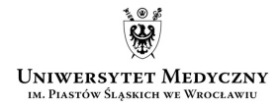  (załącznik nr 2 do Komunikatu nr 11 UKW)